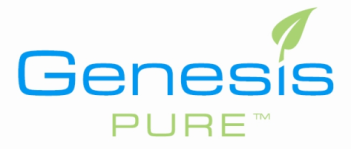 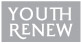 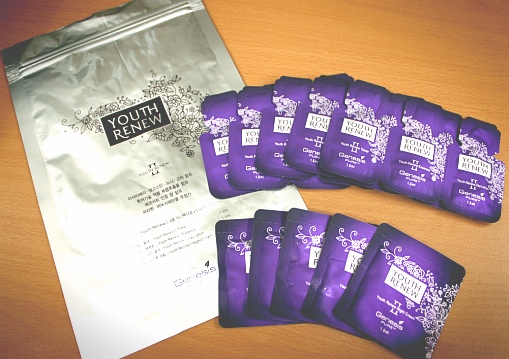 알찬 구성의 미니팩출시!!pv없이 판매되는 ‘판매보조제품’으로 총 4종set 5개구성으로판매진행합니다.2013-09-09감사합니다.㈜제네시스 퓨어 코리아제품명제품명 제품구성제품코드가격유스리뉴II 프리미엄4종set“미니팩”유스리뉴II프리미엄‘토너’ 1.5ml x 5EA유스리뉴II프리미엄‘에멀전’1.5ml x 5EA유스리뉴II프리미엄‘에센스’1.5ml x 5EA유스리뉴II프리미엄‘크림’1.5ml x 5EA유스리뉴II프리미엄‘토너’ 1.5ml x 5EA유스리뉴II프리미엄‘에멀전’1.5ml x 5EA유스리뉴II프리미엄‘에센스’1.5ml x 5EA유스리뉴II프리미엄‘크림’1.5ml x 5EAGS515K5,500원(VAT포함)